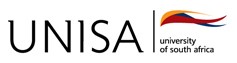 COLLEGE OF AGRICULTURE AND ENVIRONMETAL SCIENCES (CAES): 2025 RESEARCH FOCUS AREAS FOR MASTER’S AND DOCTORAL STUDIESSCHOOL OF AGRICULTURE AND LIFE SCIENCESSCHOOL OF AGRICULTURE AND LIFE SCIENCESSCHOOL OF AGRICULTURE AND LIFE SCIENCESResearch focus areasChecklistsDepartment of Life and Consumer Sciences Department of Agriculture and Animal Health SCHOOL OF ECOLOGY AND HUMAN SUSTAINABILITY SCHOOL OF ECOLOGY AND HUMAN SUSTAINABILITY SCHOOL OF ECOLOGY AND HUMAN SUSTAINABILITY Department of Environmental SciencesDepartment of Geography